Wyrazy głębokiego współczuciaoraz słowa wsparcia i otuchy w tych trudnych chwilachPanuWiceprezesowi  zarządu Sejneńskiego Towarzystwa  Opieki nad ZabytkamiiWiceprezesowi zarządu Suwalskiej Specjalnej Strefy Ekonomicznej S.A.Janowi Stanisławowi Kapz powodu śmierciMatki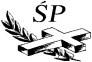 Janiny KapskładająZarząd  i  szerokie grono przyjaciół społeczność  Sejneńskiego Towarzystwa Opieki nad Zabytkami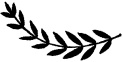 